鄂州市2017年市直学校专项招聘教师考试成绩公告根据《鄂州市2017年市直学校专项招聘教师简章》的规定，现将参加鄂州市2017年市直学校专项招聘教师考试的考生成绩及进入考核、体检环节人员名单予以公示（公示时间5天）。  一、参加鄂州市2017年市直学校专项招聘教师考试考生成绩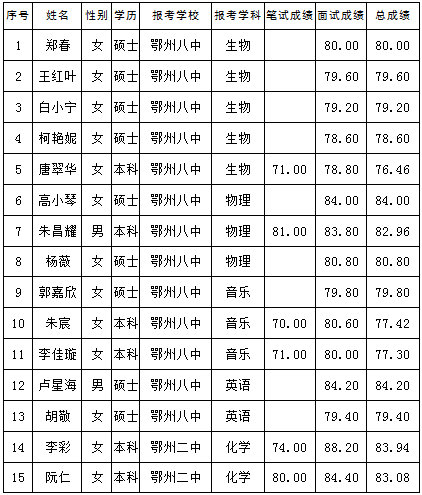 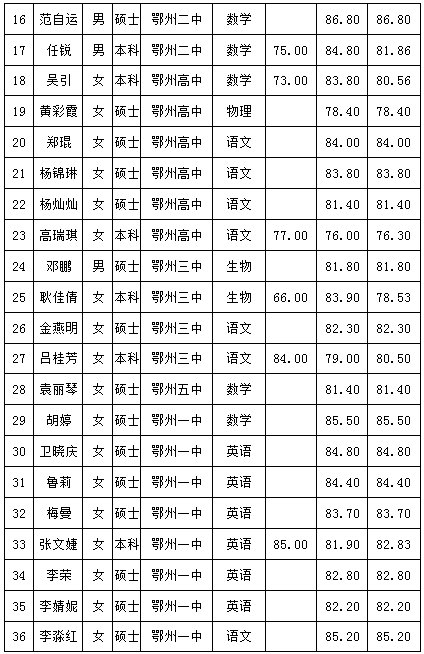 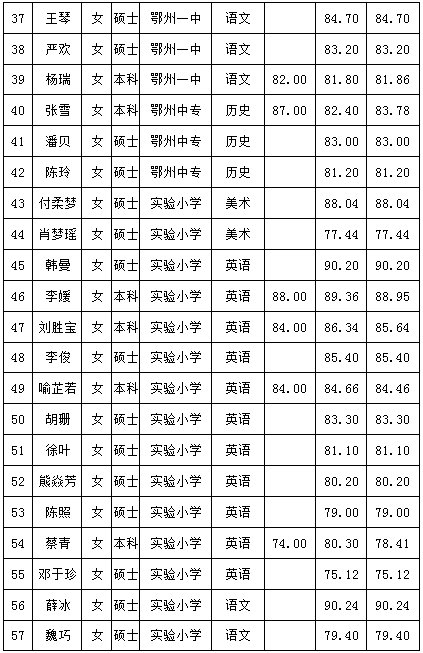 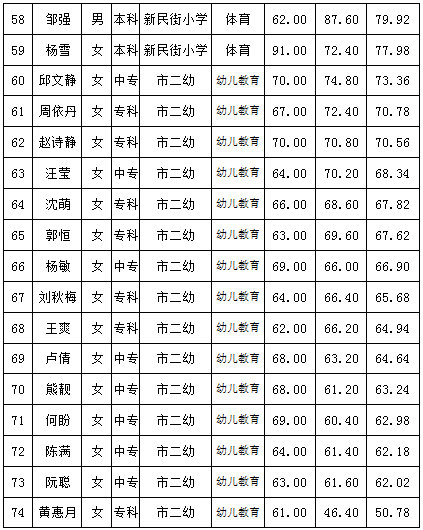 二、进入考核、体检环节人员名单：鄂州市2017年市直学校专项招聘教师考试工作已于2017年7月15日结束，共有34人进入考核和体检环节。其中：鄂州高中数学、物理，鄂州市第二中学数学，鄂州市第一中学数学，鄂州市第五中学数学，鄂州市第八中学英语，鄂州市实验小学语文等7个岗位计划数与参加面试的7名考生数为1:1的比例，且均达到最低合格分数线75分以上，根据《鄂州市2017年市直学校专项招聘教师考试公告》“考试办法”第二条第2款的有关规定，列入考核和体检对象。现将考生人员名单公示如下：1、鄂州高中3人：郑  琨   吴  引  黄彩霞2、鄂州中专1人：张  雪3、鄂州二中3人：李  彩  范自运  任  锐4、鄂州一中5人：胡  婷  卫晓庆  鲁  莉   李淼红   王  琴5、鄂州三中2人：金燕明  邓  鹏6、鄂州五中1人：袁丽琴7、鄂州八中5人：郑  春   高小琴   郭嘉欣   卢星海   胡  敬8、新民街小学1人：邹  强9、实验小学8人：付柔梦   韩  曼   李  媛   刘胜宝   李  俊                喻芷若   薛  冰   魏  巧10、鄂州二幼5人：邱文静   周依丹   赵诗静   汪  莹   沈  萌特此公告。                            鄂州市教育局                     鄂州市人力资源和社会保障局                           2017年7月20日